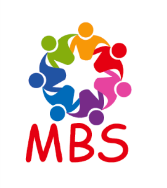 VERZOEK TOT INSCHRIJVINGUitsluitend voor administratieve doeleinden Komt op school op …............................ingedeeld in groep.................Persooonlijke gegevens leerlingPersoonlijke gegevens vader/verzorger Persoonlijke gegevens moeder/verzorger Contactgegevens voogd –indien van toepassingNoodcontactBroertjes en zusjesSchoolhistorieHeeft uw kind eerder een basisschool /peuterspeelzaal/ kinderdagverblijf bezocht? ja/neeGezondheid – waar moeten wij op school rekening mee houden in de zorg voor uw kind?OntwikkelingWij vragen u onderstaande vragen te beantwoorden. Om uw kind goed te kunnen begeleiden, vragen wij u om een toelichting te geven bij de vragen die u met 'ja’ heeft beantwoord.SCHOOLREGELSDhr./ mevr. ___________________________ gaat/gaan akkoord met het beleid en de regels van de Mgr. Bekkersschool zoals vermeld in de schoolgids. Dit houdt onder andere in:Het meedoen aan alle schoolactiviteiten door het kind.Afwezigheid van de leerling wordt tijdig -voor 8:30- doorgegeven aan de school.In groep 8 gaat het kind mee op schoolkamp. Alleen bij een schriftelijke medische indicatie door bijvoorbeeld de huisarts kan hierop een uitzondering worden gemaakt.De school mag wel/geen foto’s van uw kind op Social Schools plaatsen.De school mag wel/ geen  foto’s met uw kind op onze website/ LinkedIn/ Facebook/Instagram/ de krant plaatsen.De school neemt contact op met en vraagt om informatie van de voorzieningen die voor inschrijving zijn bezocht. Hier valt te denken aan peuterspeelzalen, kinderdagverblijven en andere scholen, jeugdzorg, maatschappelijk werk, logopedie etc. Pas op het moment dat er geen belemmeringen zijn voor de inschrijving, is de inschrijving definitief,De ouderraad controleert de leerlingen regelmatig op hoofdluis.U schaft een luizenzak aan voor uw kind (EUR 3,50 per zak) ter voorkoming van de verspreiding van hoofdluis.De vrijwillige ouderbijdrage (EUR 50 per kind per jaar) wordt wel betaald. Als u daarvoor de Delft- of Rotterdam pas gebruikt, geeft u het nummer door aan de directeur.De inschrijving is definitief wanneer de intake heeft plaatsgevonden en het intakeformulier is ondertekend door zowel de school als de ouder(s).Ondergetekenden verklaren dat de aangemelde leerling op geen andere school dan deze is ingeschreven, dat het inschrijfformulier naar waarheid is ingevuld, en akkoord te gaan met de inhoud van de schoolgids.Plaats: ____________________________                                            Datum: ____________________________Handtekening moeder/ verzorgster:                                                       Handtekening vader verzorger:___________________________________                                           ___________________________________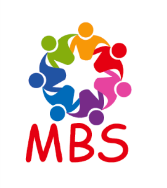 Toestemmingsformulier gegevensverwerking POVoor sommige verwerkingen van persoonsgegevens van uw kind hebben wij uw schriftelijke toestemming nodig. U kunt deze toestemming aan ons verstrekken door deze verklein te ondertekenen en met het inschrijfformulier in te leveren. Mgr. Bekkersschool heeft voor de hieronder genoemde verwerkingen van persoonsgegevens van uw kind passende beveiligingsmaatregelen genomen om ongewenste en onrechtmatige verwerkingen te voorkomen. Voor enkele verwerkingen geldt dat niet alle risico’s weg kunnen worden genomen. Denk bijvoorbeeld aan het risico op kopiëren en delen van foto’s van uw kind door derden. Heeft u vragen over de concrete veiligheidsmaatregelen die wij nemen of andere vragen over de verwerkingen waar wij uw toestemming voor vragen? Dan kunt u contact opnemen met de directie van de school. Of de toestemming wordt gevraagd voor de inschrijving duur van uw kind met een jaarlijkse update van gegevens. U kunt een eenmaal gegeven toestemming op ieder gewenst moment wijzigen en /of intrekken. Vanaf het moment dat u uw toestemming intrekt zal de Mgr. Bekkersschool stoppen met de hiervoor genoemde verwerkingen. Voor het bekend maken van informatie over de organisatie en activiteiten van schoolHet gaat hierbij om bijvoorbeeld de digitale nieuwsbrief, schoolreisje, schoolkamp, sponsorloop, projecten etc.Ik geef de Mgr. Bekkersschool toestemming om de volgende persoonsgegevens van _________________________________________________ te verwerken zolang mijn kind is ingeschreven.Gelieve aan te kruisen waar u toestemming voor geeft:foto’s indien van toepassing in de schoolgids en overige papieren brochures;naam, voornamen, groepsnummer, leerjaar in de schoolgids en overige papieren brochures;foto’s op de website en in voorkomende gevallen in de regionale krant of op de nieuws website naam, voornamen groepsnummer, leerjaar op de website en in voorkomende gevallen in de regionale krant of nieuws website, publicaties Laurentius Stichting;foto’s op sociale media : Facebook/Instagram/LinkedIn;foto's op Social Schools plaatsen.Voor het aanbieden van diensten door de schoolfotograafToelichting: leerlingen kijken uit naar het jaarlijkse bezoek van de schoolfotograaf en ook ouders hechten vaak aan de traditie. Om die reden vragen wij jaarlijks een professionele fotograaf van alle leerlingen een mooie portretfoto en een klassenfoto te maken. Het laatste impliceert dat uw kind via deze foto ook bekend wordt bij families van klasgenoten. De foto’s worden door de fotograaf rechtstreeks aan u aangeboden buiten de school om. Daarvoor heeft de schoolfotograaf uw adresgegevens nodig. De schoolfotograaf gebruikt uw contact gegevens eenmalig en zal u daarna niet benaderen met andere diensten en producten. De school ontvangt graag een exemplaar van deze pasfoto, zodat zij deze kan gebruiken voor het leerlingdossier en leerlingbespreking . Toegang tot de foto hebben uitsluitend medewerkers van de school. De foto wordt niet gedeeld met derden. Ik geef de Mgr. Bekkersschool toestemming om de volgende persoonsgegevens van ___________________________________________________ te verwerken zolang mijn kind is ingeschreven :Het delen van de volgende gegevens met de schoolfotograaf:naam, voornamen, telefoonnummeradres, postcode, woonplaatsemailadres gegevens over leerjaar, groepsnaam of nummer Voor het opstellen van een klassenlijst en/of telefoonlijst: naam, voornamen, telefoonnummer adres, postcode, woonplaats emailadres gegevens over leerjaar, groepsnaam Voor het delen van informatie met de ouderraad/ oudervereniging  in het faciliteren van de taakuitvoering door de ouderraad/ oudervereniging:naam, voornamen, telefoonnummer adres, postcode, woonplaats e-mailadres gegevens over leerjaar, groepsnaam gegevens met het oog op het berekenen, vastleggen en innen van gelden, ouderbijdragen en vergoedingen Voor het delen van informatie ten behoeve van de overdracht naar een andere school (basisonderwijs, speciaal basisonderwijs, voortgezet onderwijs):naam, voornamen, voorletters, titulatuur, geslacht, geboortedatum, adres, postcode, woonplaats, telefoonnummer en soortgelijke voor communicatie bedoelde gegevens nationaliteit en geboorteplaats gegevens die noodzakelijk zijn met het oog op de gezondheid of het welzijn van de leerling gegevens betreffende de godsdienst of levensovertuiging van de leerling, voor zover die noodzakelijk zijn voor het onderwijs gegevens betreffende de aard en het verloop van het onderwijs, de behaalde studieresultaten, zaken die volgens de basisschool van invloed kunnen zijn op de prestaties in het voortgezet onderwijs, de diagnostische (eind)toets, de Eindtoets Plaats: _________________________________                                 Datum:______________________________Vader/ verzorger:                                                                                       Moeder/ verzorgster: Naam: __________________________________                               Naam: ______________________________Handtekening: ____________________________                             Handtekening: ________________________Informatie- en toestemmingsformulier voor ouders van leerlingen PODe Laurentius Stichting neemt privacy serieus. In dit formulier leest u hoe de Mgr. Bekkersschool omgaat met de informatie (persoonsgegevens) die wij van u ontvangen. Heeft de school privacy regels vastgesteld? Ja, de school heeft privacy regels vastgesteld. Deze regels zijn opgeschreven in een privacy reglement en voldoen aan nationale en internationale privacy wetgeving u kunt dit reglement bekijken op de nieuwe website van de Laurentius Stichting (www.laurentiusstichting.nl). Hierin staat welke gegevens we verzamelen, waarom we dit doen, wie toegang heeft tot uw gegevens, en hoe we die informatie beschermen. Komt u iets tegen waar u meer over wilt weten, kijk dan eerst in het privacyreglement. Waarom heeft de school deze informatie nodig? De school heeft uw persoonsgegevens nodig om uw zoon of dochter in te kunnen schrijven op school en om onderwijs te geven. Informatie over uw kind wordt dus alleen gebruikt voor doelen die hiermee te maken hebben. Denk bijvoorbeeld aan het aanmaken van de schoolaccount, het dagelijks lesgeven, en het bijhouden van de prestaties op school. Maar een doel is ook om de overheid te informeren wanneer zij vragen om informatie. Wij gebruiken de persoonsgegevens van u en uw kind voor deze doelen alleen als het nodig is: om de onderwijsovereenkomst na te komen omdat het hoort bij de (wettelijke) taak van de school omdat we afspraken met andere partijen moeten uitvoeren Omdat we uw kind willen beschermen omdat het noodzakelijk is voor het algemeen belang of omdat wij er zelf een gerechtvaardigd belang bij hebben. Zoals bijvoorbeeld voor beeldmateriaal van beveiligingscamera s waarop u of uw kind te zien bent/is. Wij hebben met het oog op de veiligheid van u, uw kind en andere personen die op school aanwezig zijn, en de beveiliging van het gebouw, (een gerechtvaardigd) belang bij het maken van deze beelden. Natuurlijk staat hierbij altijd de bescherming van de privacy van u en uw kind voorop en hebben we maatregelen genomen om uw persoonsgegevens te beschermen. Sommige gegevens gebruiken wij alleen met uw toestemming. Om welke gegevens het gaat en waarvoor wij precies toestemming nodig hebben, kunt u lezen op het toestemmingsformulier. Geef de school de persoonsgegevens van mijn kind en mij aan anderen? Ja, maar slechts in beperkte gevallen. De school is bijvoorbeeld verplicht om soms gegevens te delen met de overheid en ook geven wij gegevens over uw kind aan zorgverleners als dit nodig is. Ook als andere bedrijven werk doen voor de school ontvangen zij gegevens van uw kind als dat nodig is, zoals de leveranciers van (digitale) leermiddelen. Met deze bedrijven maakt de Laurentius Stichting wel altijd duidelijke afspraken middels verwerkersovereenkomsten.Hoelang worden de gegevens van mijn kind en mij bewaard? De school bewaart de persoonsgegevens van u en uw kind op servers en op papier niet langer dan nodig is. De school kijkt altijd eerst waarom de gegevens zijn verzameld en besluit dan hoe lang ze moeten worden bewaard. De meeste informatie wordt uiterlijk twee jaar nadat uw kind van school is gegaan vernietigd. Soms is het nodig om gegevens langer te bewaren, bijvoorbeeld omdat de wet dit verplicht. Soms bewaart een school de adres gegevens voor toekomstige reünies. Welke rechten heb ik als ouder? U kunt een kopie opvragen van de persoonsgegevens die door de school worden gebruikt. Ook kunt u de school vragen gegevens aan te passen of te wissen als u vindt dat de informatie niet klopt of onvolledigis.de school is verplicht om persoonsgegevens te wissen of niet meer te gebruiken als de gegevens niet meer nodig zijn, uw gegeven toestemming intrekt, of bezwaar maakt tegen het gebruik daarvan. Vindt u dat de school niet zorgvuldig omgaat met de persoonsgegevens van u of uw kind(eren)? Neem dan eerst contact op met de school om dat te bespreken. Helpt dit niet en heeft u een klacht? Dan kunt u terecht bij de functionaris gegevensbescherming van de Laurentius Stichting (privacy-AVG@laurentiusstichting.nl) , het bestuur van de Laurentius Stichting (secretariaat@laurentiusstichting.nl) , of u kunt terecht bij de autoriteit persoonsgegevens via een contactformulier op hun website  (www.autoriteitpersoonsgegevens.nl).Als u vragen heeft of meer wilt weten over privacy op school kunt u contact opnemen met de directie van de school. De algemene contactgegevens van de Laurentius Stichting zijn:                                                                                   Laurentius Stichting voor katholiek primair onderwijs                                                                                                  Postbus 649                                                                                                                                                                                2600 AP Delft                                                                                                                                                                  Telefoon:015-2511440                                                                                                                                                             E-mail: secretariaat@laurentiusstichting.nl (bevoegd gezag/ bestuur)                                                                            E-mail: privacy-AVG@laurentiusstichting.nl  (functionaris gegevensbescherming)                                          Bezoekadres:Burgemeestersrand 59                                                                                                                                                              2625 NV DelftAchternaam VoornamenRoepnaamGeslachtGeboortedatum en   -plaatsNationaliteitThuista(a)l(en)GeloofsovertuigingBSNAdres: straat en huisnummerPostcode and stadTelefoonnummerGeheim : ja/neeNaamGeboortedatum en-plaatsNationaliteitBurgelijke staat ouders:GeloofsovertuigingAdres en telefoonnummer indien anders dan bovenEmailadresBeroep NaamGeboortedatum en-plaatsNationaliteitGeloofsovertuigingAdres en telefoonnummer indien anders dan bovenEmailadresBeroep NaamAdres EmailadresTelefoonnummerContact 1: NaamTelefoonnummerContact 2: NaamTelefoonnummerNaamGeslachtGeboortedatum Huidige school  en groepNaamAdresTelefoonnummerDagen of dagdelenDieetMedicijngebruikAllergieen OverigHeeft uw kind ondersteuning gehad van:Heeft uw kind ondersteuning gehad van:School-maatschappelijk werkerLogopedist Fysiotherapeut OverigVerwacht u dat uw kind hulp nodig zal hebben met:Verwacht u dat uw kind hulp nodig zal hebben met:LeerproblemenMotoriekGedragsproblemenOverigHeeft een familielid dyslexie?Overige opmerkingen van belang voor de zorg voor uw kind